EMHSCA Shared Care Plan Guide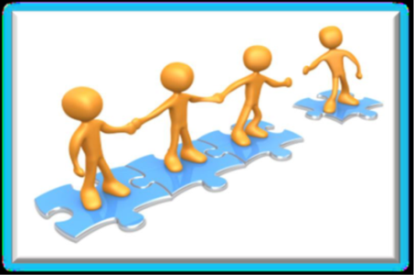 The Eastern Mental Health Service Coordination Alliance (EMHSCA) is a group of representatives from the various mental health, and other health and community support services across the Eastern Region of Melbourne. This group seeks to improve the way in which services work together and how they can improve the experiences of and outcomes for the people who access their services. We recognise that an important part of a person’s recovery is to have all of the services they work with provide the right support at the right time. Everyone should be on the same page, working together to help people achieve their goals and address their support needs. Shared Care Planning provides a holistic view of a person’s recovery goals and aims to reduce duplication of effort and clarify roles. This plan provides one central place for information about who and how the various supports are involved in a person’s life.The EMHSCA Shared Care Plan proforma is designed to provide a single place for recording a person’s recovery plan when they require multiple supports. The Shared Care plan is intended to be used in conjunction with the EMHSCA Shared Care Protocol.  It is intended to be the collation document where more than one service plan exists.For the purposes of this document the person engaging with services is known as the “plan owner”. In a Recovery Framework the plan primarily belongs to this person.Key functions of Shared Care Plan To IdentifyThe plan owner’s strengths and resilience factors.The key supports for the person’s plan.That consent is given by the plan owner for sharing of the plan with the various supports.That suitable methods of communication between supports are identified.A planning coordinator to keep the Shared Care team on track.That the person’s goals are clearly articulated.That the roles of the various support people are clearly articulated.That regular review times are established.That progress is monitored and communicated amongst the Shared Care team.EMHSCA Shared Care PlanDeveloped by the Eastern Mental Health Service Coordination Alliance (EMHSCA)Creative Commons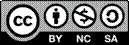 You are free to share and adapt the content as per the creative commons license provided the EMHSCA is acknowledged, under the following conditions:Attribution - You must attribute the work to the EMHSCA but not in any way that suggests that the EMHSCA endorses you or your use of this work
Non-commercial - You may not use this work for commercial purposes. 
Share Alike - If you alter, transform, or build upon this work, you may distribute the resulting work only under the same or similar license to this one. See http://creativecommons.org/licenses/by-nc-sa/3.0/Shared Care PLAN (Sheet 1 of   )                                                               Dates: Plan developed:                                                                 Team review frequency:       Shared Care PLAN (Sheet 1 of   )                                                               Dates: Plan developed:                                                                 Team review frequency:       Personal INFORMATION:GIVEN NAME/S                               FAMILY NAME (BLOCK LETTERS) of ConsumerAddress:      Date of Birth:      Personal strengths/ resilience factors:Planning Coordinator:Personal INFORMATION:GIVEN NAME/S                               FAMILY NAME (BLOCK LETTERS) of ConsumerAddress:      Date of Birth:      Personal strengths/ resilience factors:Planning Coordinator:*Indicate if consent to share the plan has been obtained and is current*Indicate if consent to share the plan has been obtained and is currentPerson’s identified GoalsDate enteredCollaborative Actions to be takenPerson(s) Responsible/supportsProgress_______________________ _________        Date: …./…./….. Plan owner’s signature_________________________________        Date: …./…./…..Nominated Support Person’s signature_______________________ _________        Date: …./…./….. Plan owner’s signature_________________________________        Date: …./…./…..Nominated Support Person’s signature_______________________ _________        Date: …./…./….. Plan owner’s signature_________________________________        Date: …./…./…..Nominated Support Person’s signature_______________________ _______        Date: …./…./…..Planning Coordinator’s signatureNext scheduled Review            Date: …./…./….._______________________ _______        Date: …./…./…..Planning Coordinator’s signatureNext scheduled Review            Date: …./…./…..